ПРОЕКТ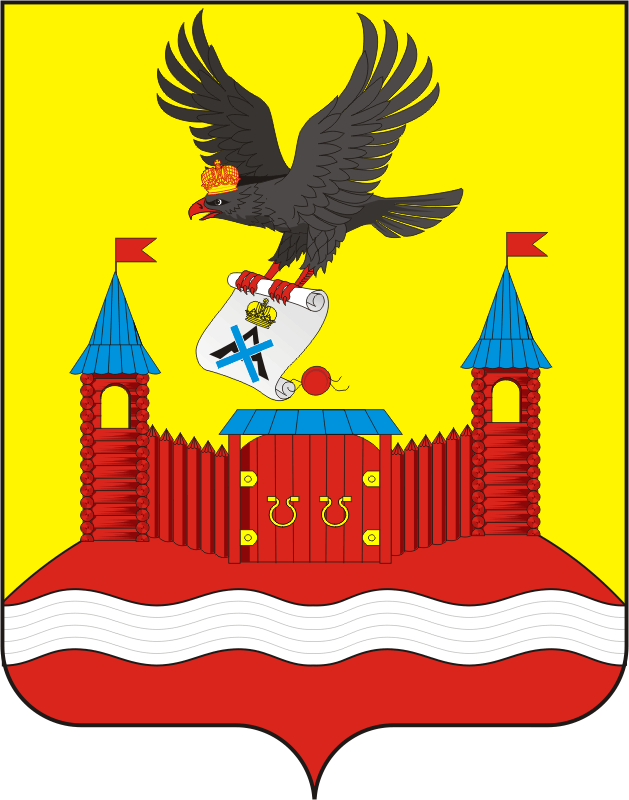 АДМИНИСТРАЦИЯ НОВОЧЕРКАССКОГО СЕЛЬСОВЕТАСАРАКТАШСКОГО РАЙОНА ОРЕНБУРГСКОЙ ОБЛАСТИП О С Т А Н О В Л Е Н И Е______                                    с.Новочеркасск		                             № ____В соответствии с частью 5 статьи 9 Федерального закона от 25.12.2008 № 273-ФЗ «О противодействии коррупции»1. Утвердить Порядок уведомления о фактах обращения в целях склонения муниципального служащего администрации муниципального образования Новочеркасский сельсовет Саракташского района Оренбургской области к совершению коррупционных правонарушений согласно приложению.2. Контроль за выполнением настоящего постановления возложить на специалиста 1 категории Юсупову Г.М.3. Постановление вступает в силу со дня его обнародования, подлежит размещению на официальном сайте администрации Новочеркасского сельсовета. Глава сельсовета								Н.Ф.СуюндуковРазослано: прокуратуре района, администрации района, в делоПриложениек постановлению  администрацииНовочеркасского сельсовета от _________ № _____П О Р Я Д О Куведомления о фактах обращения в целях склонения муниципального служащего администрации муниципального образования Новочеркасский сельсовет Саракташского района Оренбургской области к совершению коррупционных правонарушений1. Порядок уведомления о фактах обращения в целях склонения муниципального служащего администрации муниципального образования Новочеркасский сельсовет Саракташского района Оренбургской области к совершению коррупционных правонарушений (далее – Порядок) разработан в соответствии с пунктом 5 статьи 9 Федерального закона от 25.12.2008 № 273-ФЗ «О противодействии коррупции» и в целях организации деятельности муниципальных служащих по уведомлению главы администрации Новочеркасского сельсовета Саракташского района Оренбургской области (далее – глава администрации сельсовета) обо всех случаях обращения к ним каких-либо лиц в целях склонения их к совершению коррупционных правонарушений.2. Действие порядка распространяется на муниципальных служащих, для которых глава администрации сельсовета является работодателем (нанимателем).3. Во всех случаях обращения к муниципальному служащему каких-либо лиц в целях склонения его к совершению коррупционных правонарушений муниципальный служащий обязан незамедлительно в течение 3 рабочих дней уведомить о данных фактах главу администрации сельсовета, органы прокуратуры или другие государственные органы.4. В случае нахождения муниципального служащего в командировке, в отпуске, вне места прохождения муниципальной службы по иным основаниям, установленным законодательством Российской Федерации на момент обращения к нему каких-либо лиц в целях склонения его к совершению коррупционных правонарушений, муниципальный служащий обязан уведомить работодателя в течение 3 рабочих дней со дня прибытия к месту прохождения муниципальной службы.5. Уведомление о фактах обращения в целях склонения к совершению коррупционных правонарушений, за исключением случаев, когда по данным фактам проведена или проводится проверка, является должностной (служебной) обязанностью муниципального служащего.6. Уведомление главе администрации сельсовета производится по форме согласно приложению 1 к Порядку.7. В уведомлении указывается: -фамилия, имя, отчество муниципального служащего, направившего уведомление (далее – уведомитель);-замещаемая должность муниципальной службы уведомителя;-информация об обращении к уведомителю каких-либо лиц в целях склонения его к совершению коррупционных правонарушений (излагается в свободной форме);-информация об исполнении муниципальным служащим обязанности по уведомлению органов прокуратуры или других государственных органов об обращении к нему каких-либо лиц в целях склонения его к совершению коррупционных правонарушений;-дата подачи уведомления и подпись уведомителя.Уведомление муниципального служащего подлежит обязательной регистрации в журнале регистрации уведомлений о фактах обращения в целях склонения муниципального служащего к совершению коррупционных правонарушений (далее – журнал регистрации) согласно приложению 2 к  Порядку.8. Специалист администрации сельсовета, ответственный за работу  по профилактике коррупционных правонарушений, принявший уведомление, помимо его регистрации в журнале, обязан выдать муниципальному служащему, направившему уведомление, под роспись талон-уведомление с указанием данных о лице, принявшем уведомление, дате и времени его принятия.Талон-уведомление состоит из двух частей: корешка талона-уведомления и талона-уведомления согласно приложению 3 к настоящему постановлению.После заполнения корешок талона-уведомления остается у лица, принявшего уведомление, а талон-уведомление вручается муниципальному служащему, направившему уведомление.В случае если уведомление поступило по почте, талон-уведомление направляется муниципальному служащему, направившему уведомление, по почте заказным письмом.Отказ в регистрации уведомления, а также невыдача талона-уведомления не допускается.9. Организация проверки сведений, указанных в уведомлении, осуществляется комиссией по соблюдению требований к служебному поведению муниципальных служащих администрации и урегулированию конфликта интересов.10. Настоящий порядок доводится до сведения каждого муниципального служащего под роспись.________УВЕДОМЛЕНИЕВ соответствии со статьей 9 Федерального закона Российской Федерации от 25.12.2008 № 273-ФЗ «О противодействии коррупции» (далее - Закона) я, _________________________________________________________                                                    (ф.и.о., замещаемая должность муниципальной службы)настоящим уведомляю об обращении ко мне «____» ____________________г гр._____________________________________________________________          в целях склонения меня к совершению коррупционных действий, а именно: _______________________________________________________________________________________________________________________________(перечислить, в чем выражается склонение к коррупционным правонарушениям)Настоящим подтверждаю, что мною                                    __________________________________________________________________                                                                         (ф.и.о.)обязанность об уведомлении органов прокуратуры или других государственных органов выполнена в полном объеме._________________         ________________________         (дата)                                                                    (подпись)Уведомление зарегистрировано в журнале регистрации«___»_   ___________г.     № _____ЖУРНАЛ  УЧЕТА  УВЕДОМЛЕНИЙ	о фактах обращения в целях склонения муниципального служащего к совершению коррупционных правонарушений─────────────────────────────────────────────────────│           ТАЛОН-КОРЕШОК                                          │         ТАЛОН-УВЕДОМЛЕНИЕ        ││           N __________                                                 │           N __________           ││ Уведомление принято от ___________                 │ Уведомление принято от _______│___________________________________                │______________________________│___________________________________                │______________________________│   (Ф.И.О. государственного или                                              │   (Ф.И.О. государственного или     ││     муниципального служащего)                                                │     муниципального служащего)     ││ Краткое содержание уведомления                             │ Краткое содержание уведомления │___________________________________                  │______________________________│___________________________________                  │______________________________│___________________________________                   │______________________________│____________________________________                                │______________________________│                                      Уведомление принято:                                                            │____________________________________________________________________           │     (подпись и должность лица,                                                 │(Ф.И.О., должность лица, принявшего ││     принявшего уведомление)                                         │           уведомление)             ││                                                                                                               │____________________│   "__" _______________ 20_   г.                               │                           (номер по Журналу)         ││                                                                                                               │  "__" _______________ 20_   г.   │                                                                                        │ (подпись лица, получившего талон-                           │                   ____________________________           уведомление)                                                                           подпись    муниципального  служащего                                                                                            принявшего     уведомление)  "__" _______________ 20_   г.                                                                                                                  "__" _______________ 20_   г.  Об утверждении Порядка уведомления о фактах обращения в целях склонения муниципального служащего администрации муниципального образования Новочеркасский сельсовет Саракташского района Оренбургской области к совершению коррупционных правонарушенийПриложение 1к Порядку уведомления о фактах обращения в целях склонения муниципального служащего администрации муниципального образования Новочеркасский сельсовет Саракташского района Оренбургской области к совершению коррупционных правонарушенийГлаве администрации Новочеркасского сельсовета (Ф.И.О.)(Ф.И.О. муниципального служащего)(замещаемая должность муниципальной службы)Приложение 2к Порядку уведомления о фактах обращения в целях склонения муниципального служащего администрации муниципального образования Новочеркасский сельсовет Саракташского района Оренбургской области к совершению коррупционных правонарушений№№ п/пДата регистрацииФ.И.О., должность уведомителяКраткое изложение обстоятельств делаДата и место обращенияПриме-чаниеПриложение 3к Порядку уведомления о фактах обращения в целях склонения муниципального служащего администрации муниципального образования Новочеркасский сельсовет Саракташского района Оренбургской области к совершению коррупционных правонарушений